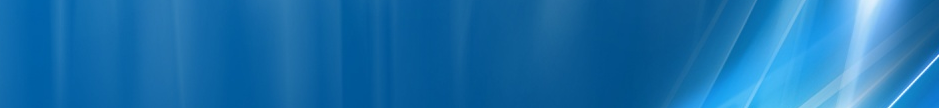 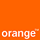 Seamana foarte mult cu colegul sau BI_629 construit pe celalalt panou cu LED-uri din zona (în fata Unirea Shopping Center / zona McDonald’s... doar ca site-ul acela are si 3G) asadar probabil tot pe la începutul anului 2011, implementarea pe aceste panouri cu publicitare LED-uri (care în ultimul timp au rasarit ca ciupercile prin Capitala) fiind aparent foarte la moda pentru Orange în aceasta perioada ! Este situat în partea sudica în Pietei, pe malul de Sud al Dâmbovitei imediat dupa pod – la intersectia Dimitrie Cantemir / splaiul Unirii – în fata blocurilor SitracoHW equipmentBTS Alcatel M5M				| 2 TRXMW ALFO      BI_510 Financial Plazza	| 8 Mbps
SW configurationEra THR-uit saracu’ (16H30)... chiar daca vad ca baitii si-au permis câteva fantezii în parametraje, setând CCCH_Conf pe Combined ca si cum ar fi fost un site Barred, asta probabil din cauza capacitatilor reduse...BCCHLACCIDTRXDiverse604100463012H599, H604RAM -96 dBmBA_List 575 / 577 / 585 / 593 / 595 / 597 / 600 / 601 / 611 / 622 / 631  |  65 / 66 / 69 / 70 / 72 / 73 / 74 / 76 / 77 / 83 / 86 / 89 / 122RAR2Test 7EA   |   2Ter MB2Not BarredT321260BSIC 30PRP5DSF18MTMS-TXPWR-MAX-CCH0     |30 dBmBABS-AG-BLKS-RES1RAI101CNCCCH configuration1     |CombinedRAC1CRH8